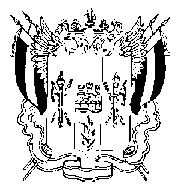 ПРАВИТЕЛЬСТВО РОСТОВСКОЙ ОБЛАСТИПОСТАНОВЛЕНИЕ от 18.09.2015  583г. Ростов-на-ДонуВ редакции постановлений Правительства Ростовской области
от 15.02.2016 № 90, от 06.10.2016 № 690О некоторых вопросах, связанных с размещением нестационарных торговых объектов на землях или земельных участках, находящихся в муниципальной собственности, а также на землях или земельных участках, государственная собственность на которые не разграниченаВ соответствии со статьей 3933 Земельного кодекса Российской Федерации, Федерального закона от 28.12.2009 № 381-ФЗ «Об основах государственного регулирования торговой деятельности в Российской Федерации», Областным законом от 16.04.2010 № 389-ЗС «О полномочиях органов государственной власти Ростовской области в сфере государственного регулирования торговой деятельности в Ростовской области», Областным законом от 01.08.2011 № 635-ЗС «О Правительстве Ростовской области» Правительство Ростовской области  п о с т а н о в л я е т:1. Утвердить следующие типовые формы:1.1. Договор о размещении нестационарного торгового объекта согласно приложению № 1.1.2. Заявку об участии в торгах по приобретению права о размещении нестационарного торгового объекта согласно приложению № 2.1.3. Заявление о заключении договора о размещении нестационарного торгового объекта без проведения торгов согласно приложению № 3.2. Установить, что:2.1. Размещение нестационарных торговых объектов на землях или земельных участках, находящихся в муниципальной собственности, а также на землях или земельных участках, государственная собственность на которые не разграничена, осуществляется на основании договора аренды земельного участка или на основании договора о размещении нестационарного торгового объекта (далее – договор о размещении).Случаи, когда размещение нестационарных торговых объектов осуществляется на основании договора аренды земельного участка или на основании договора о размещении, устанавливаются нормативными правовыми актами органов местного самоуправления.2.2. Договоры о размещении заключаются по итогам проведения торгов.                 Без проведения торгов договоры о размещении заключаются в случаях:2.2.1. Размещения на новый срок нестационарного торгового объекта, ранее размещенного на том же месте, предусмотренном схемой размещения нестационарных торговых объектов, хозяйствующим субъектом, надлежащим образом исполнившим свои обязанности по ранее заключенному договору о размещении.2.2.11. Размещения нестационарного торгового объекта, ранее размещенного на том же месте, предусмотренном схемой размещения нестационарных торговых объектов, хозяйствующим субъектом, надлежащим образом исполнявшим свои обязательства по договору аренды земельного участка, заключенному до 1 марта 2015 г.2.2.2. Предоставления компенсационного (свободного) места при досрочном прекращении действия договора о размещении при принятии органом местного самоуправления решений:о необходимости ремонта и (или) реконструкции автомобильных дорог в случае, если нахождение нестационарного торгового объекта препятствует осуществлению указанных работ;об использовании территории, занимаемой нестационарным торговым объектом, для целей, связанных с развитием улично-дорожной сети, размещением остановок городского общественного транспорта, оборудованием бордюров, организацией парковочных мест, иных элементов благоустройства;о размещении объектов капитального строительства.2.3. Заключение договора о размещении осуществляется на срок, указанный в заявлении хозяйствующего субъекта, но не более чем на 10 лет.2.4. За размещение нестационарного торгового объекта взимается плата.3. Рекомендовать органам местного самоуправления муниципальных образований Ростовской области принять нормативные правовые акты, регламентирующие вопросы размещения нестационарных торговых объектов на землях или земельных участках, находящихся в муниципальной собственности, а также на землях или земельных участках, государственная собственность на которые не разграничена, в том числе порядок проведения торгов и установления платы за размещение нестационарных торговых объектов.4. Департаменту потребительского рынка Ростовской области (Теларова И.В.) оказывать необходимую методическую помощь органам местного самоуправления муниципальных образований Ростовской области по вопросам, связанным с размещением нестационарных торговых объектов. 5. Внести в приложение № 1 к постановлению Правительства Ростовской области от 19.07.2012 № 663 «Об утверждении Порядка разработки и утверждения органами местного самоуправления схемы размещения нестационарных торговых объектов» изменение, изложив пункт 6 в следующей редакции: «6. Внесение изменений в схему размещения нестационарных торговых объектов осуществляется по мере необходимости, но не чаще одного раза в квартал в порядке, установленном для ее разработки и утверждения.».6. Постановление вступает в силу со дня его официального опубликования.7. Контроль за выполнением постановления возложить на первого заместителя Губернатора Ростовской области Гребенщикова А.А.Временно исполняющий обязанности   Губернатора Ростовской области		   В.Ю. ГолубевПостановление вносит департамент потребительского рынка Ростовской областиПриложение № 1к постановлению Правительства Ростовской области от 18.09.2015  583ДОГОВОР № ___________о размещении нестационарного торгового объекта______________________________                                     «___»__________20__ г.             (место заключения договора)	____________________________________________________________(наименование уполномоченного органа муниципального образования)(далее – Распорядитель), в лице _____________________________________________________________________,действующего на основании  ____________________________________________, с одной стороны, и _____________________________________________________________________ _____________________________________________________________________,          (наименование организации, Ф.И.О. индивидуального предпринимателя)                                 (далее – Участник) в лице ______________________________________________,                                          (должность, Ф.И.О.)действующего на основании ____________________________________________,с другой стороны, далее совместно именуемые «Стороны», заключили настоящий Договор о размещении нестационарного торгового объекта (далее – Договор) о следующем.1. Предмет Договора1.1. Распорядитель предоставляет Участнику право на размещение нестационарного торгового объекта (тип) _______________________ (далее – Объект) для осуществления _____________________________________________                                                                     (вид деятельности)по адресному ориентиру в соответствии со схемой размещения нестационарных торговых объектов (далее – Схема)  (место расположения объекта)на срок с _____________ 20__ года по ___________ 20__ года.Вариант 1: Размещение Объекта осуществляется на земельном участке с кадастровым номером _______________ (в случае, если планируется использование всего земельного участка).Вариант 2: Размещение Объекта осуществляется на части земельного участка с кадастровым номером _________ координаты характерных точек границ части земельного участка ________________ (в случае, если планируется использование части земельного участка).Вариант 3: Размещение Объекта осуществляется на являющейся частью земель территории со следующими координатами характерных точек _______________ (в случае, если планируется использование земель).1.2. Вариант 1: Настоящий Договор заключен по результатам торгов на право заключения Договора, проведенных в форме _____________________________. Вариант 2: Настоящий Договор заключен в соответствии с подпунктом 2.2 пункта 2 постановления Правительства Ростовской области                                   от ________№ ______ «О некоторых вопросах, связанных с размещением нестационарных торговых объектов на землях или земельных участках, находящихся в муниципальной собственности, а также на землях или земельных участках, государственная собственность на которые не разграничена».2. Права и обязанности Сторон2.1. Распорядитель вправе осуществлять контроль за выполнением Участником условий настоящего Договора.2.2. Распорядитель обязан:2.2.1. Предоставить Участнику право на размещение Объекта по адресному ориентиру, указанному в пункте 1.1 раздела 1 настоящего Договора. 2.2.2. Не позднее, чем за три месяца известить Участника об изменении Схемы, в случае исключения из нее места размещения Объекта, указанного в пункте 1.1 раздела 1 настоящего Договора. 2.2.3. В случае исключения места размещения Объекта из Схемы вследствие ее изменения по основаниям и в порядке, предусмотренном действующим законодательством Российской Федерации, нормативными правовыми актами Ростовской области, муниципальными правовыми актами, предложить Участнику, а в случае согласия последнего, предоставить право на размещение Объекта на компенсационном (свободном) месте, предусмотренном Схемой, без проведения торгов. В этом случае Сторонами заключается Договор о размещении на компенсационном (свободном) месте на срок, равный оставшейся части срока действия досрочно расторгнутого Договора. 2.3. Участник вправе:2.3.1. Досрочно отказаться от исполнения настоящего Договора по основаниям и в порядке, предусмотренном настоящим Договором, действующим законодательством Российской Федерации, нормативными правовыми актами Ростовской области, муниципальными нормативными правовыми актами.2.3.2. В случае, предусмотренном подпунктом 2.2.3 пункта 2.2 настоящего раздела, переместить Объект с места его размещения на предложенное компенсационное (свободное) место, предусмотренное Схемой, без проведения торгов на право заключения договора о размещении Объекта до окончания срока действия настоящего Договора.  2.4. Участник обязан:2.4.1. Использовать Объект в соответствии с видом деятельности, указанным в пункте 1.1 раздела 1 настоящего Договора.2.4.2. Ежемесячно до 10-го числа текущего месяца осуществлять внесение платы за размещение Объекта в бюджет муниципального образования путем ее перечисления по реквизитам, указанным в разделе 7 настоящего Договора.2.4.3. Обеспечить сохранение типа и размеров Объекта в течение установленного периода размещения. 2.4.4. Обеспечить соблюдение действующего законодательства Российской Федерации при осуществлении торговой деятельности, соблюдение санитарных норм и правил, вывоз мусора и иных отходов от использования Объекта.2.4.5. Не допускать загрязнение, захламление земельного участка, на котором размещен Объект.2.4.6. Своевременно освободить земельный участок от Объекта и привести земельный участок, на котором размещен Объект в первоначальное состояние в течение 10 календарных дней со дня окончания срока действия Договора, а также в случае досрочного одностороннего отказа от исполнения настоящего Договора по инициативе Распорядителя в соответствии с разделом 5 настоящего Договора.3. Размер платы 3.1. Плата за размещение Объекта определена в размере ________________ рублей в год.3.2. Плата за размещение Объекта устанавливается в виде ежемесячных платежей равными частями.3.3. Плата за размещение Объекта подлежит ежегодной индексации с учетом размера уровня инфляции, установленного в федеральном законе о федеральном бюджете на очередной финансовый год и плановый период и установленного на начало очередного финансового года. 4. Ответственность Сторон4.1. В случае неисполнения или ненадлежащего исполнения обязательств по настоящему Договору Стороны несут ответственность в соответствии с действующим законодательством Российской Федерации.4.2. Стороны освобождаются от обязательств по Договору, в случае наступления форс-мажорных обстоятельств в соответствии с действующим законодательством Российской Федерации.4.3. В случае нарушения сроков платы по Договору, Участник уплачивает Распорядителю пеню в размере одной трехсотой размера платы по Договору от не уплаченной в срок суммы долга за каждый день просрочки.5. Расторжение Договора5.1. Прекращение действия Договора происходит по инициативе Участника в случаях:5.1.1. Прекращения осуществления деятельности юридическим лицом, являющимся стороной Договора;5.1.2. Ликвидации юридического лица, являющегося стороной Договора, в соответствии с гражданским законодательством Российской Федерации;5.1.3. Прекращения деятельности индивидуального предпринимателя, являющегося стороной Договора.5.2. Прекращение действия Договора происходит по инициативе Распорядителя, являющегося стороной по Договору в случаях:5.2.1. Использования Объекта не в соответствии с видом деятельности, указанным в пункте 1.1 раздела 1 настоящего Договора;5.2.2. Изменения типа и размеров Объекта в течение установленного периода размещения без согласования с Распорядителем;5.2.3. В случае принятия органом местного самоуправления следующих решений:о необходимости ремонта и (или) реконструкции автомобильных дорог, в случае если нахождение Объекта препятствует осуществлению указанных работ;об использовании территории, занимаемой Объектом, для целей, связанных с развитием улично-дорожной сети, размещением остановок городского общественного транспорта, оборудованием бордюров, организацией парковочных мест, иных элементов благоустройства;о размещении объектов капитального строительства.5.3. При наступлении случаев, указанных в подпункте 5.2.3 пункта 5.2 настоящего раздела, Распорядитель направляет уведомление Участнику о досрочном прекращении Договора не менее чем за три месяца до дня прекращения действия Договора.5.4. В случае досрочного прекращения действия Договора по основаниям, предусмотренным подпунктом 5.2.3 пункта 5.2 настоящего раздела, Распорядитель обязан предложить Участнику, а в случае согласия последнего, предоставить право на размещение Объекта на компенсационном (свободном) месте, предусмотренном Схемой, без проведения торгов. В этом случае Сторонами заключается Договор о размещении на компенсационном (свободном) месте, на срок, равный оставшейся части срока действия досрочно расторгнутого Договора. 6. Прочие условия6.1. Вопросы, не урегулированные настоящим Договором, разрешаются в соответствии с действующим законодательством Российской Федерации.6.2. Участник дает согласие на осуществление по своему усмотрению Распорядителем контроля исполнения Участником условий настоящего Договора.6.3. Договор составлен в двух экземплярах, каждый из которых имеет одинаковую юридическую силу, по одному экземпляру для каждой из Сторон.6.4. Споры по Договору разрешаются в соответствии с действующим законодательством Российской Федерации.6.5. Все изменения и дополнения к Договору оформляются Сторонами дополнительными соглашениями, совершенными в письменной форме, которые являются неотъемлемой частью Договора.7. Адреса, банковские реквизиты и подписи СторонПриложение № 2к постановлению Правительства Ростовской области от 18.09.2015  583ЗАЯВКАоб участии в торгах по приобретению правао размещении нестационарного торгового объекта«___» ___________ 20 __ года_____________________________________________________________________(Ф.И.О. индивидуального предпринимателя, подавшего заявку)_____________________________________________________________________/(№ свидетельства о государственной регистрации ИП)или _____________________________________________________________________                         (полное наименование юридического лица, подавшего заявку)зарегистрированное _____________________________________________________________________                             (орган, зарегистрировавший хозяйствующий субъект)по адресу: _____________________________________________о чем выдано свидетельство серия __________ № _________________________заявляет о своем намерении принять участие в торгах на право размещения нестационарного торгового объекта в соответствии с информационным сообщением о проведении торгов:С условиями проведения торгов и Порядком проведения торгов ознакомлен(а) и согласен(а).Номер телефона _____________________________________________________________________Ф.И.О. руководителя хозяйствующего субъекта _________________________________«____»____________ 20 __ года        ________ (подпись)М.П. (при наличии)Принято: _____________________________________________________________________                                          (Ф.И.О. работника организатора торгов)«___» __________ 20 __ года      время ________ за № ______      _____ (подпись)Начальник управлениядокументационного обеспеченияПравительства Ростовской области                                                Т.А. РодионченкоПриложение № 3к постановлению Правительства Ростовской области от 18.09.2015  583ЗАЯВЛЕНИЕо заключении договора о размещении нестационарного торгового объекта без проведения торговВ ________________________________________(наименование уполномоченного органа местного самоуправления)от ________________________________________(для юридических лиц – полное наименование, сведения о государственной регистрации, ИНН;для индивидуальных предпринимателей – фамилия, имя, отчество, ИНН (далее – заявитель)Адрес заявителя(ей):________________________________________(место нахождения юридического лица, место регистрации физического лица)ИНН, ОГРН (ОГРНИП) заявителя(ей)________________________________________Телефон (факс) заявителя(ей):________________________________________Прошу(сим) заключить договор о размещении нестационарного торгового объекта для осуществления ___________________________________________                                                                        (вид деятельности)на земельном участке, расположенном по адресному ориентиру в соответствии со схемой размещения нестационарных торговых объектов: _____________________________________________________________________(место расположения объекта)на срок с _____________ 20__ года по ___________ 20__ года.Сведения о нестационарном торговом объекте:Заявитель: __________________________________________________        ______            (Ф.И.О., должность представителя юридического лица, Ф.И.О. физического лица)           (подпись)«__» _________ 20__ г.                                            М. П. (при наличии)Начальник управлениядокументационного обеспеченияПравительства Ростовской области                                                Т.А. Родионченко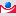 Распорядитель:______________________________Адрес: ________________________ИНН/КПП ____________________р/с ___________________________в ____________________________к/с __________________________БИК _________________________ОКАТО ______________________ОКОНХ ______________________                      ОКПО ________________________КБК _________________________________________________________                        (подпись)                                                              М.П.                                    Участник:_____________________________Адрес: _______________________ИНН/КПП ____________________р/с __________________________в ____________________________к/с __________________________БИК _________________________ОКАТО ______________________ОКОНХ ______________________                      ОКПО _______________________________________________________                                (подпись)                                                                М.П.                                                           Т.А. Родионченко№ п/пИнформационное сообщение№______от_______№ лотаТип объектаСпециализацияобъекта ПлощадьобъектаСпециализация объектаПлощадь объекта (по внешним габаритам) и его этажностьПланируемые мощности для подключения к электросетям (при наличии)123